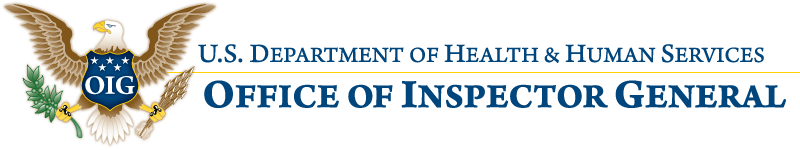 Summer research positions at the Office of Evaluation and InspectionsNow open, applications accepted for a limited timeThe Office of Evaluation and Inspections (OEI) in New York City is currently seeking candidates for the role of Social Science Research Analyst.  This is a paid, full-time summer internship position.  This position is only open to students enrolled in the spring of 2022 with continued enrollment in the fall of 2022.OEI is one component of the Office of Inspector General (https://oig.hhs.gov/) of the U.S. Department of Health and Human Services (HHS).  Our mission is to conduct national evaluations that provide HHS, Congress, and the public with timely, useful, and reliable information on significant public policy issues.  The New York OEI office works on a number of research topics including the Medicare prescription drug program, accountable care organizations, access to care, food safety, as well a variety of payment and quality issues in nursing homes, hospices, and hospitals.  The job announcement is now open and will close on January 25th at 11:59 PM EST or when 150 applications have been received.  We encourage you to submit your application as soon as possible to avoid any technical difficulties that may disqualify your application.  After creating a profile on USAJobs.gov, you can apply through the following link: https://www.usajobs.gov/job/632276200For additional information about these positions, please contact nycoeijobs@oig.hhs.gov.   